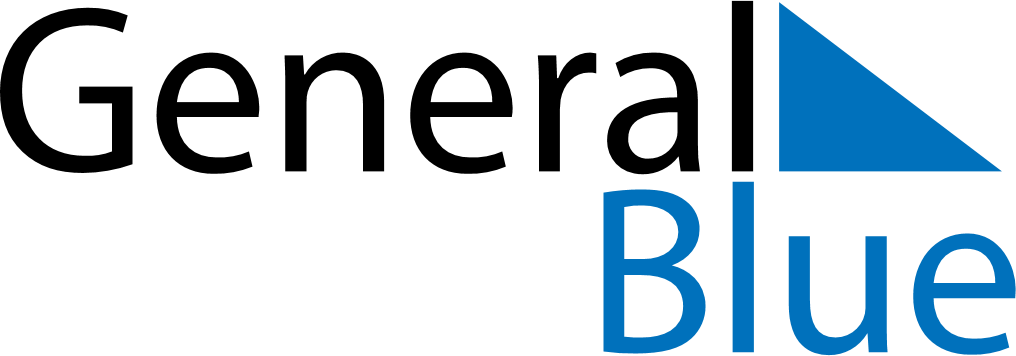 2018 – Q2Benin  2018 – Q2Benin  2018 – Q2Benin  2018 – Q2Benin  2018 – Q2Benin  AprilAprilAprilAprilAprilAprilAprilMondayTuesdayWednesdayThursdayFridaySaturdaySunday123456789101112131415161718192021222324252627282930MayMayMayMayMayMayMayMondayTuesdayWednesdayThursdayFridaySaturdaySunday12345678910111213141516171819202122232425262728293031JuneJuneJuneJuneJuneJuneJuneMondayTuesdayWednesdayThursdayFridaySaturdaySunday123456789101112131415161718192021222324252627282930Apr 1: Easter SundayApr 2: Easter MondayMay 1: Labour DayMay 10: Ascension DayMay 20: PentecostMay 21: Whit MondayJun 15: End of Ramadan (Eid al-Fitr)